КАРАР                                 №38                     РЕШЕНИЕ«21» апрель 2016 й.                                           «21» апреля 2016 г.О  плане мероприятий по благоустройствуна территории сельского поселения Мукасовский сельсоветв 2016 году.         В соответствии с пунктами 9 части 1 статьи 15 Федерального закона  « Об общих принципах организации местного самоуправления в РФ от 06,10.2003 № 131-ФЗ, Уставом    сельского  поселения, в связи с подготовкой к празднованию Дня Победы  и в целях улучшения  благоустройства на территории  сельского поселения,          1.Утвердить состав штаба по благоустройству населенных пунктов.          2.Утвердить прилагаемый План мероприятий по благоустройству территории  сельского поселения Мукасовский сельсовет в 2016 году          3.С 21 апреля по 21 мая 2016 года объявить  месячник по благоустройству, озеленению и санитарной очистке населенных пунктов.             4. Постоянной комиссии Совета по развитию предпринимательства, земельным вопросам, благоустройству и экологии, депутатам Совета сельского поселения активизировать работу по наведению порядка по санитарной очистке населенных пунктов на территории сельского поселения Мукасовский  сельсовет.              5. Руководителям предприятий, организаций и учреждений, находящимся на территории сельского поселения Мукасовский  сельсовет обеспечить систематическую, регулярную уборку своих территорий и закрепленных участков.         6.Контроль за исполнением данного решения возложить на главу сельского поселения.         7.Данное решение  разместить на официальном сайте  сельского поселения.Глава сельского поселенияМукасовский сельсоветМуниципального районаБаймакский районРеспублики Башкортостан                                                        Б.Р.Ишмуратов                                                                                                           УТВЕРЖДЕНРешением  Совета сельского поселения Мукасовский сельсовет.от 21.04.2016  № 38 Состав штаба по благоустройству территории сельского поселения Мукасовский сельсовет Руководитель штаба:Ишмуратов  Б. Р. - глава администрации  сельского поселения. Секретарь штаба:Телявкабулова  А. А. – управляющий делами  сельского поселения.Члены штаба:Ыласынов К. А.- специалист 1-категории.Кагарманова З.С. – директор МОБУ СОШ.с.1-Туркменево (по согласованию)Максютова Г.Н.-заведующий  МОБУ ООШ д.Ахмерово (по согласованию)Ишбулатов А.Х.-заведующий МОБУ ООШ д.Казанка  (по согласованию)Аминев Р.Б. – директор   СДК  с.1Туркменево.Султангазин  М.С.- председатель  ССПОК  «МАЯК»Азаматов  С.З.-заведующий  Ирандыкский  СВАМатинова  Т.Ш.-заведующий детским садом д.Ахмерово.Каримова З. Х.-заведующий сельским  клубом д.Ахмерово.Матинов  Ф.М – староста д.Ахмерово. Расулева.З.Ш.-староста   д.Казанка. Каипкулов.Р.А.-староста  д.1-Мукасово.Нигматуллина  Ф.К.-  председатель   женсовета.Зулкарнаев  В.З.-депутат сельского   поселения.                                                                                   УТВЕРЖДЕН                                                                              Решением заседания совета                                                                  сельского поселения                                                                              от 21.04.2016 г. №38 ПЛАНмероприятий по  благоустройству  территории  сельского  поселения Мукасовский сельсовет в 2016 году.БАШКОРТОСТАН  РЕСПУБЛИКАhЫБАЙМАК  РАЙОНЫМУНИЦИПАЛЬ РАЙОНЫНЫНМОКАС  АУЫЛ  СОВЕТЫ АУЫЛ  БИЛМАhЕ СОВЕТЫ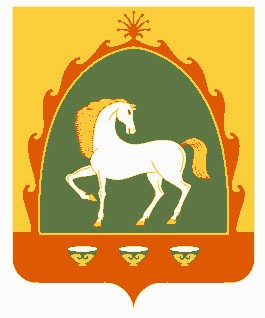 РЕСПУБЛИКА  БАШКОРТОСТАНСОВЕТСЕЛЬСКОГО  ПОСЕЛЕНИЯМУКАСОВСКИЙ  СЕЛЬСОВЕТМУНИЦИПАЛЬНОГО РАЙОНАБАЙМАКСКИЙ  РАЙОН453643. 1-се Т2ркм1н  ауылы, С. Юлаев урамы, 17. // Телефондар:  8-(347-51)4-41-43 (факс), 4-41-14, 4-41-54 // E-mail: mukas-sp@yandex.ru // 453643. 1-се Т2ркм1н  ауылы, С. Юлаев урамы, 17. // Телефондар:  8-(347-51)4-41-43 (факс), 4-41-14, 4-41-54 // E-mail: mukas-sp@yandex.ru // 453643, с. 1-е Туркменево, ул. С. Юлаева, 17. // Телефоны: (8-347-51)4-41-43 (факс), 4-41-14, 4-41-54 //E-mail: mukas-sp@yandex.ru // 453643, с. 1-е Туркменево, ул. С. Юлаева, 17. // Телефоны: (8-347-51)4-41-43 (факс), 4-41-14, 4-41-54 //E-mail: mukas-sp@yandex.ru // № п\п             мероприятияОтветственные исполнителиСрок исполнения1Принятие мер по проведению мероприятий по благоустройству с привлечению населения ,организации расположенных на территории сельского для проведения работ по благоустройству.Комиссия по благоустройству территории  сельского поселенияАпрель-май2Направить письма  о наведении порядка руководителям учреждений, организаций,  подведомственная  территория и строения которых  содержатся в ненадлежащем  порядке Администрация  сельского поселения    Апрель-май3Провести рейды по населенным пунктам с указанием конкретно частных домов,   требующих ремонта заборов, уборки мусора, покраски строений,  депутаты  Совета  поселения, старосты,  Администрация сельского поселенияДо 1 мая Направить  гражданам -собственникам  частных домов, строений, сооружений ,  заборов, требующих ремонта, предписания для приведения недвижимого имущества в надлежащее состояние Администрация сельского поселенияПостоянно по мере выявления указанных объектов недвижимого имущества3Провести  собрания граждан по вопросам соблюдения Правил  содержания объектов благоустройства, организации уборки, обеспечения чистоты и порядка  на территории сельского поселения  и соблюдения пожарной безопасности, организация пастьбы скота. Администрация  сельского поселения  апрель41.Организовать и провести массовые субботники по благоустройству с участием коллективов учреждений по весенней очистки от мусора и озеленению населенных пунктов  поселения и закрепленных территорий ,еженедельно проводить »санитарный четверг» по очистке и благоустройству территории.2.в  частном секторе  в населенных пунктах поселения  гражданам - отремонтировать заборы, произвести косметический ремонт жилых домов, благоустроить придомовую территорию3.Очистка от мусора и благоустроить территорию 2-х этажных домов.Администрация сельского поселения, старосты населенных пунктов,жители28.04,05.05,12.05,19.0526,05.В течении месячника по благоустройству5Продолжить обновления нумерация 2-х домов ,косметический ремонт арок  во всех населенных пунктахЗемлеустроитель сельского поселения, старосты населенных пунктовАпрель, май 6Организовать и провести работы по благоустройству    кладбищ, расположенных на территории сельского поселения.    Администрация  сельского поселения.Депутаты совета.Апрель, май7Выявление и снос ветхих строений в населенных пунктах ,организовать работу по уборке сгоревших домов, .строений ,упавших  заборовАдминистрация  сельского поселенияДепутаты В течении летнего периода.8Привлекать к общественным  работам по благоустройству, весенней очистке от мусора, озеленению через Центр занятости незанятое население  Администрация  сельского поселения В течении года9Провести уборку, благоустройство и озеленение обелисков силами коллективов, закрепленных за этими обелисками. Администрация сельского поселения.Руководители учреждений.До 1 мая10Привести в порядок выгребные ямы, площадки для сбора мусора , мусорных контейнеров, наружных туалетов  на территориях 2-х этажных домов силами жителей 2-х  этажек.Администрация сельского поселения.Депутаты До 1 мая.11Предпринять все меры по очистке территории  2-Х этажек  от строительного мусора.Админитсрация сельского поселенияВ течении месячника по благоустройству12Силами учащихся    общеобразовательной  школ провести акции:1)«Чистый берег» по  очистке берегов   рек  ;2)«Чистое село»Администрация школ В течении месячника по благоустройству13Благоустроить и озеленить территории около магазинов, учреждений, организаций , независимо от форм собственностиРуководители организаций, , учреждений В течении двухмесячника по благоустройству14Организовать спиливание опасных  деревьев в населенных пунктах поселенияАдминистрация  сельского поселения В течении месячника по благоустройству15Организовать работы по ликвидации несанкционированных свалок  на территории  сельского поселенияАдминистрация  сельского поселения,    2-3 квартал16Продолжить  работу по постановке на учет в установленном законодательством порядке бесхозяйного имуществаАдминистрация  сельского поселенияСтарший специалист.постоянно19Устройство и ремонт ограждений вокруг водонапорных башен.ССПОК»МАЯК»В течении месячника по благоустройству.20Завершить работу по освещению улицАдминистрация  сельского поселения   Май, июнь21 Продолжить  работу  по организации  сбора и вывоза  мусора от жилых домов частного сектора  в населенных пунктах силами населения.Администрация сельского поселения,  депутаты  Май-июнь.22Организовать работы по косметическому  ремонту детских  площадок ,побелка столбов и покраска  ограждений, очистка и побелка бордюров Администрация  сельского поселенияРуководители учрежденийВ течение месячника по благоустройству23Произвести ремонтное профилирование   дорог  местного значенияАдминистрация  сельского поселения2 квартал, 3 квартал24Объявить на территории  сельского поселения  традиционный смотр-конкурс по благоустройству  по номинациям : двор образцового содержания; подъезд образцового содержания; образцовый  дом; самая благоустроенная территория  организации, учреждения; активный участник движения по благоустройству Администрация  сельского поселенияИюнь25Совместно с участковыми уполномоченными    полиции применять меры воздействия к нарушителям содержания объектов благоустройства, организации уборки, обеспечения чистоты и порядка  на территории сельского поселения  в соответствии с действующим законодательствомАдминистрация  сельского поселенияУчастковые  уполномоченный полиции Постоянно в течении года